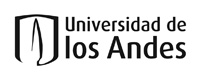 FACULTAD DE CIENCIAS SOCIALESDEPARTAMENTO DE LENGUAJES Y ESTUDIOS SOCIOCULTURALES“Antisemitism begins with Jews; but it doesn’t end with Jews.” Elie WieselUpon completing our course of study, having actively engaged with materials and participated in class, students will be able to articulate their perceptions of antisemitic phenomena and their understanding of the phenomena’s connection to wider cultural, social and political discourses.It is hoped that this understanding of antisemitism will be embedded within a larger, democratic and pluralistic sense of personhood, or subjectivity, which is resistant to the anti-democratic logics of certain types of alterity.DESCRIPCION GENERDIPGENERDESCIPSEMANA 1______________________________________________Película:SEMANA 2______________________________________________Lecturas obligatorias:SEMANA 3__________Lecturas obligatorias:SEMANA 4______________________________________________Lecturas obligatorias:SEMANA 5______________________________________________Tema:SEMANA 6______________________________________________Tema:Lecturas obligatorias:SEMANA 7______________________________________________Tema:Lecturas obligatorias:Patterson, D. (2016). National Socialist Anti-Semitism. Anti-Semitism and its Metaphysical Origins. Cambrdige: CUP,  157-89.SEMANA 8__________   Tema:   Lecturas obligatorias:SEMANA 9______________________________________________  Lecturas obligatorias:SEMANA 10______________________________________________      Tema:SEMANA 11_______________________________________________SEMANA 12______________________________________________  Lecturas obligatorias:SEMANA 13_______________________________________________   Lecturas obligatorias:SEMANA 14_______________________________________________   Tema: Antisemitism and culture—Conviction about the symbolic world is an extension and thus as unshakeable as conviction about the material world  Lecturas obligatorias:Nirenberg, D. (2014). Thinking about Judaism, or the Judaism of Thought. Anti-Judaism: The Western Tradition. WW Norton, pp. 1-12.Small, C. A. (2013). Introduction. Global Antisemitism: A Crisis of Modernity. New York: ISGAP. , 1-19. Retrieved from http://isgap.org/wp-content/uploads/2013/12/05_ISGAP_Vol.-V_120114_Web.pdfC-SPAN. (2013, June 9). Book Discussion on Anti-Judaism. [Video file]. Retrieved from https://www.c-span.org/video/?313185-8/book-discussion-antijudaismSEMANA 15________________________________________________   Lecturas obligatorias:Zwick, E. & Brugge, P J. (Producers) & Zwick, E. (Director). (2008). Defiance. United States & Lithuania: Paramount Vantage. 137 mins.Lobo, G. (2016). Colombia Unbecoming: Hate Week Comes to Latin America. Flashpoint 26. Retrieved from http://isgap.org/flashpoint/colombia-unbecoming-hate-week-comes-to-latin-america/Students propose readings or objects of analysisSEMANA 16________________________________________________  Lecturas obligatorias:Students propose readings or objects of analysisSEMANA 17_________________________________________________NOMBRE DEL CURSO: Antisemitism: Christianity, Islam, AcademiaCÓDIGO: CBU BPROFESOR: Gregory J Lobo, PhDCORREO ELECTRÓNICO:globo@uniandes.edu.coOFICINA:G504HORARIO: HORARIO DE ATENCIÓN A ESTUDIANTES: MONITORCORREO ELECTRÓNICO MONITORDESCRIPCIÓN GENERALThis class, conducted in English, examines the hatred of Jews—and that which is (seen to be) Jewish—which seems almost eternal, to have always been with us. The question is, will it always be with us? In this course we learn about this phenomenon, or more correctly, these phenomena: the different social, cultural and political forms and formations that can each be understood as antisemitism nonetheless. We will be asking questions the answers to which will change depending on time and place. What is antisemitism? How is it (not) different from other types of prejudice? How has it changed and how has it remained the same? We ask about the metaphysics of antisemitism and how these are the fount of both acute outbreaks and chronic continuities. We ask about its presence in Colombia but also elsewhere. What is its relationship to the current world situation? (What is the current world situation?) The course is designed to give students a chance to educate themselves about antisemitism in its multiple forms: from the hating of Jews (and wishing for their extinction) to the hating of Israel (and wishing for its extinction). It is hoped that students will leave the course  with the ability to articulate what is antisemitic and why, and thus enabled to  resist antisemitism in even its “benign” forms. It is hoped that this resistance to antisemitism will be embedded within a larger, democratic and pluralistic sense of personhood, or subjectivity.The course is based on readings mostly, but involves viewing some films too. There will be much discussion by students who are encouraged to draw on what they know, since what we will often refer to as antisemitism (even as we differentiate its various forms) itself thrives on nothing less that “what everyone knows”. In this regard, we will also discuss what knowledge and knowing are, and most importantly the nature of meaning.Active participation in the class and completion of assignments will give students a basic level of competence principally in recognizing, analyzing and resisting antisemitism. To this end, the final weeks of class will be devoted to working up the final assignment, a detailed proposal for research and/or analysis.OBJETIVOSMETODOLOGÍAThe success of the course depends on actively engaging students to participate in the construction and appropriation of knowledge relevant to the study of antisemitism. There will exercises which  consist in sharing of knowledge and of thinking, quite literally, together. We will encourage the actualization of discourses and will limit ourselves to the critique of discourses (not of people, especically in class. This limitation, by the way, is very difficult to abide by; but doing so is our goal).  Additionally, given the omnipresence of social media and its adoption by many people, in this course we have included a number of video files that we will watch together. We want to be talk about the video files as we watch them. This practice will hopefully more deeply involve learners who are more engaged by such forms of communication. In this vein, we are also using interviews, websites, and other sorts of grey but reputable literature to understand our topic.EVALUACIÓNWeekly questions posted on Sicua+:  40%Two mid-term exams: 20% + 20%One final proposal for research and/or analysis: 20%Extra credit: 1 page papers (see program)CONTENIDOSTema: Introductions—The most common stereotype: the rich JewArcady, A. (Producer) & Director). (2014) 24 Days. [Motion Picture]. France: Paradis Films. 110 mins.Tema: The so-called Jewish Question—On human liberation (and Jewish extinction)Marx, K. (1844). On The Jewish Question. Retrieved from https://www.marxists.org/archive/marx/works/1844/jewish-question/Yad Vashem. (2015, Nov. 17). Antisemitism. [Video file]. Retrieved from https://www.youtube.com/watch?v=re3kZcrKPmMTema: Orwell’s view; Britain’s view—Are antisemites mad or bad? Or British? (In Britain “an antisemite is a person who dislikes Jews more than is necessary.” Anon.)Orwell, G. (1945). Antisemitism in Britain. Contemporary Jewish Record. Retrieved from http://orwell.ru/library/articles/antisemitism/english/e_antibChannel 4. (2012, Nov. 17). The War on Britain’s Jews. [Video file]. Retrieved from https://www.youtube.com/watch?v=mzOFbPJs4tcTema: The longest hatred?—From Being to metaphysicsThe Holocaust Video Project. (2015, Mar. 19). The Longest Hatred. [Video file]. Retrieved from https://www.youtube.com/watch?v=ID0LLf5my9oISGAP. (2014, Jul 15). Robert Wistrich—“A Lethal Obsession: Antisemitism from Antiquity to the Global Jihad.” [Video file]. Retrieved from https://www.youtube.com/watch?v=Dbt5okeEjuYNota: Please write up a 1 page summation of the main arguments presented in the videos (extra credit). Mid-termChristians and Jews—The presence of the Jew prevents the redemption of the world. Mostly antiquated Christian theology.Pawlikowski, J. T. (n.d.). Introduction to Gerald S. Sloyan’s article on the Christian persecution of Jews over the centuries. Retrieved from  https://www.ushmm.org/research/the-center-for-advanced-holocaust-studies/programs-ethics-religion-the-holocaust/articles-and-resources/christian-persecution-of-jews-over-the-centuriesSloyan, G. S. (n.d.). Christian Persecution of the Jews over the Centuries. Retrieved from https://www.ushmm.org/m/pdfs/20070119-persecution.pdfNazi propaganda—“The Jews are our misfortune.” Nazi slogan.United States Holocaust Memorial Museum. Propaganda. https://www.ushmm.org/propaganda/Nota: We will explore this web site in class together.Nota: Please write up a 1 page summation of what you learned in exploring the Propaganda site (extra credit). Islam and Jews—Compare and contrast the ANC Freedom Charter and the Hamas CharterBBC. (2014, Dec. 76). Blaming the Jews. [Video file]. Retrieved from https://www.youtube.com/watch?v=4mWX8VB18nIJohnson, A. (2008). Jihad and Jew-Hatred: An Interview with Matthias Kuntzel. Dissent. Retrieved from https://www.dissentmagazine.org/democratiya_article/jihad-and-jew-hatred-an-interview-with-matthias-küntzel  Tema: Islamism—For a world without Jews (again), and Christians, and KafirQuilliam Foundation. (2012, Aug. 18). What is Islamism?  [Video file]. Retrieved from https://www.youtube.com/watch?v=KlADwwnipaILobo, G. (2016). Mimesis, Antisemitism, Terror. Flashpoint 16. Retrieved from http://isgap.org/flashpoint/mimesis-antisemitism-terror/Winter, C. (2015). The Virtual “Caliphate”: Understanding the Islamic State’s Propaganda Strategy. Quilliam. Retrieved from http://www.quilliamfoundation.org/wp/wp-content/uploads/publications/free/the-virtual-caliphate-understanding-islamic-states-propaganda-strategy.pdfMid-termSEMANA DE TRABAJO INDIVIDUAL   Tema: Anti-zionism or Antisemitism—Does contemporary antisemitism manifest as the delegitimization of Jewish peoplehood?Toronto March of the Living. (2014, Sep. 24). Antisemitism vs Anti Zionism. [Video file]. Retrieved from https://www.youtube.com/watch?v=W2ge9dRTNr8BBC. (2016, April 29). What’s the difference between anti-Semitism and anti-Zionism? Retrieved from http://www.bbc.co.uk/news/magazine-36160928Nota: Please write up a 1 page summation of the main arguments presented in the videos (extra credit). Jerusalem U. (2015, Feb. 25). Crossing the Line 2: The New Face of Anti-Semitism on Campus. [Video file]. Retrieved from https://www.youtube.com/watch?v=tNDCcsH_wgUBrahm, G. (2014). The Philosophy behind ‘BDS’: a review of ‘Deconstructing Zionism: A Critique of Political Metaphysics. Fathom. Retrieved from http://fathomjournal.org/the-philosophy-behind-bds-a-review-of-deconstructing-zionism-a-critique-of-political-metaphysics/   Tema: Defiance—Jewish self-defence; democratic values  Tema: Further discussion and work on proposals for research and/or analysis  Hand in final work